Załącznik nr 2 do SIWZZnak sprawy: IPR.272.4.1.2018FORMULARZ OFERTOWYDANE DOTYCZĄCE ZAMAWIAJĄCEGO.Powiat Łęczyński Aleja Jana Pawła II 95A21-010 Łęcznawww.powiatleczynski.pl ;adres e-mail:  zamowienia@powiatleczynski.pl*niepotrzebne skreślićOŚWIADCZAM/MY, ŻE WSZYSTKIE INFORMACJE PODANE W POWYŻSZYCH OŚWIADCZENIACH SĄ AKTUALNE I ZGODNE Z PRAWDĄ ORAZ ZOSTAŁY PRZEDSTAWIONE Z PEŁNĄ ŚWIADOMOŚCIĄ KONSEKWENCJI WPROWADZENIA ZAMAWIAJĄCEGO W BŁĄD PRZY PRZEDSTAWIENIU INFORMACJI.B. DANE WYKONAWCY/WYKONAWCÓW.1.Nazwa albo imię i nazwisko Wykonawcy:..................................................................................................................................................................................................................................................................Siedziba albo miejsce zamieszkania i adres Wykonawcy:..................................................................................................................................................................................................................................................................NIP …………………………….……..………….………, REGON..............................................................................Dane teleadresowe, na które należy przekazywać korespondencję związaną z niniejszym postępowaniem: adres korespondencyjny: ……………………………………………………………………………numer faksu: ……………………………...., numer telefonu: ……….………................................e-mail: ………………………………………....................................................................................Osoba upoważniona do reprezentacji Wykonawcy/-ów i podpisująca ofertę:.................................................................................................................................Osoba odpowiedzialna za kontakty z Zamawiającym: ................................................................................................................................Czy wykonawca jest małym lub średnim przedsiębiorcą?TAK                   NIE                  (zaznacz właściwe)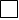 C. OFEROWANY PRZEDMIOT ZAMÓWIENIA.Odpowiadając na ogłoszenie o zamówieniu prowadzone w trybie przetargu nieograniczonego na zadanie pn.:„MODERNIZACJA BUDYNKÓW 2 HAL WARSZTATOWYCH ZESPOŁU SZKÓŁ GÓRNICZYCH W ŁĘCZNEJ, ZNAJDUJĄCYCH SIĘ PRZY UL. PRZEMYSŁOWEJ 16”Oferuję wykonanie zamówienia zgodnie z zakresem robót zamieszczonych w opisie przedmiotu zamówienia zawartym w SIWZ oraz dokumentacji projektowej i specyfikacji technicznej wykonania 
i odbioru robót:za cenę ryczałtowąbrutto ........................................................... zł(słownie brutto:………….............................................................................................................zł)netto........................................................... złpodatek VAT ……… %, .......................................................... złOferuję/oferujemy: Długość okresu gwarancji na roboty budowlane oraz zamontowane materiały i urządzenia …………………….. miesięcy od dnia podpisania protokołu odbioru końcowego. Osoba wyznaczona do pełnienia funkcji kierownika budowy:W osobie: ………………………………………………wskazana w załączniku nr 8 do SIWZa) pełniła funkcję kierownika budowy lub kierownika robót na …….. (ilość) budowach, przebudowach, remontach lub modernizacjach budynków odpowiadających zakresowi przedmiotu zamówienia (zdefiniowanych w Rozporządzeniu Ministra Infrastruktury z dnia 12.04.2002 r. w sprawie warunków technicznych jakim powinny odpowiadać budynki i ich usytuowanie – j.t. Dz. U. z 2015 r. poz. 1422) o wartości robót nie mniejszej niż 500.000, zł.  w odniesieniu do każdej  roboty, a więc spełniających wymagania odnośnie kryterium oceny pn. „Doświadczenie osób wyznaczonych do realizacji zamówienia”, o którym mowa w pkt. 18.1 ppkt.3Wykaz pełnionych funkcji kierownika budowy przez osobę wyznaczonądo pełnienia funkcji kierownika budowyD. OŚWIADCZENIE DOTYCZĄCE POSTANOWIEŃ TREŚCI SIWZ.Oświadczam/y, że w związku z ryczałtowym charakterem wynagrodzenia oferowana cena zawiera wszystkie koszty, jakie ponosi Zamawiający w przypadku wyboru niniejszej oferty.Oświadczam/y, że oferujemy realizację zamówienia w terminie wskazanym w zapisach SIWZOświadczam/y, że zapoznałem/liśmy się z wymaganiami Zamawiającego, dotyczącymi przedmiotu zamówienia, zamieszczonymi w Specyfikacji Istotnych Warunków Zamówienia wraz z załącznikami, oraz zdobyłem/liśmy konieczne informacje potrzebne do właściwego wykonania zamówienia, w tym:- zapoznałem/liśmy się i szczegółowo przeanalizowałem/liśmy dokumentację projektową oraz specyfikację techniczną wykonania i odbioru robót,- zapoznałem/liśmy się z placem budowy, w tym przeprowadziłem/liśmy szczegółową wizję w dniu………………..  i nie wnoszę/wnosimy do nich żadnych zastrzeżeń.Oświadczam/y, że uważam/y się za związanych niniejszą ofertą przez okres 30 dni od upływu terminu składania ofert. Oświadczam/y, że zawarty w Specyfikacji Istotnych Warunków Zamówienia projekt umowy został przeze/przez mnie/nas zaakceptowany i zrealizuję/emy zamówienie zgodnie ze, Szczegółowym Opisem Przedmiotu Zamówienia i wzorem umowy. Wadium w kwocie wymaganej w SIWZ zostało wniesione w dniu …………………..
 w formie ……………………………………Zwrotu wadium prosimy dokonać na konto: ...............................................................................lub na adres:...................................................................................................................................Oświadczam/my, że osoby wykonujące czynności bezpośrednio związane z realizacją przedmiotu zamówienia tj. prace fizyczne obejmujące roboty ogólnobudowlane i instalacyjne objęte zakresem zamówienia, będą wykonywali pracownicy zatrudnieni na podstawie umowy o pracę.Oświadczam/y, że informacje i dokumenty zawarte w Ofercie na stronach od nr ........................do nr ......................... stanowią tajemnicę przedsiębiorstwa w rozumieniu przepisów o zwalczaniu nieuczciwej konkurencji i zastrzegamy, że nie mogą być one udostępniane. Informacje i dokumenty zawarte na pozostałych stronach Oferty są jawne. (W przypadku utajnienia oferty Wykonawca zobowiązany jest wykazać, iż zastrzeżone informacje stanowią tajemnicę przedsiębiorstwa w szczególności określając, w jaki sposób zostały spełnione przesłanki, o których mowa w art. 11 pkt. 4 ustawy z 16 kwietnia 1993 r. o zwalczaniu nieuczciwej konkurencji, zgodnie z którym tajemnicę przedsiębiorstwa stanowi określona informacja, jeżeli spełnia łącznie 3 warunki:1.	ma charakter techniczny, technologiczny, organizacyjny przedsiębiorstwa lub jest to inna informacja mająca wartość gospodarczą,2.	nie została ujawniona do wiadomości publicznej,3.	podjęto w stosunku do niej niezbędne działania w celu zachowania poufności.)Składając niniejszą ofertę, zgodnie z art. 91 ust. 3a ustawy PZP informuję, że wybór oferty: nie będzie prowadzić do powstania obowiązku podatkowego po stronie Zamawiającego, zgodnie z przepisami o podatku od towarów i usług, który miałby obowiązek rozliczyć, będzie prowadzić do powstania obowiązku podatkowego po stronie Zamawiającego, zgodnie z przepisami o podatku od towarów i usług, który miałby obowiązek rozliczyć 
– w następującym zakresie: ………………………………………………………………………………..…………………. 
Cena oferty powinna być obliczana z uwzględnieniem z art. 91 ust. 3a Ustawy Jeżeli złożono ofertę, której wybór prowadziłby do powstania u Zamawiającego obowiązku podatkowego zgodnie z przepisami o podatku od towarów i usług wykonawca nie dolicza podatku VAT do ceny ofertowej i w formularzu ofertowym w rubryce podatek VAT – wskazuje zapis „obowiązek podatkowy po stronie Zamawiającego”, Zamawiający w celu oceny takiej oferty dolicza do przedstawionej w niej ceny podatek od towarów i usług, który miałby obowiązek rozliczyć zgodnie z tymi przepisami.Wykonawca, składając ofertę, zobowiązany jest poinformować Zamawiającego, czy wybór oferty będzie prowadzić do powstania u Zamawiającego obowiązku podatkowego zgodnie z przepisami o podatku od towarów i usług, wskazując nazwę (rodzaj) usługi, której świadczenie będzie prowadzić do jego powstania oraz wskazując jej wartość bez kwoty podatku. Brak wymaganych skreśleń w oświadczeniu wyżej oznacza, że złożona oferta nie będzie prowadzić do powstania u Zamawiającego obowiązku podatkowego E. ZOBOWIĄZANIE W PRZYPADKU PRZYZNANIA ZAMÓWIENIA.Akceptuję proponowany przez Zamawiającego wzór umowy, który zobowiązuję się podpisać 
w miejscu i terminie wskazanym przez Zamawiającego.W przypadku wybrania mojej oferty, przed podpisaniem umowy wniosę zabezpieczenie należytego wykonania umowy w wysokości 8% całkowitej ceny oferty brutto w formie ………………………………………..Zobowiązuję/my się w przypadku wybrania mojej/naszej oferty do ubezpieczenia placu budowy, mienia i robót budowlanych, z tytułu szkód, które mogą zaistnieć w związku z określonymi zdarzeniami losowymi, oraz od odpowiedzialności cywilnej (OC) w okresie realizacji zamówienia na sumę ubezpieczeniową, stanowiącą co najmniej równowartość wynagrodzenia. Zobowiązuję/my się w przypadku wybrania mojej/naszej oferty przedstawić przed podpisaniem umowy:kopii uprawnień budowlanych kierownika budowy i kierowników robót branżowych;     oraz kopii zaświadczeń wydanych przez właściwą izbę samorządu zawodowego poświadczonych za zgodność z oryginałem przez osoby uprawnione;harmonogramu rzeczowo- finansowego uzgodnionego z Zamawiającym i Inspektorem Nadzoru;kosztorysu ofertowego opracowanego metodą kalkulacji szczegółowej. planu bezpieczeństwa i ochrony zdrowia, opracowanego z zachowaniem zasad wynikających z rozporządzenia Ministra Infrastruktury z dnia 23 czerwca 2003 r. 
w sprawie informacji dotyczącej bezpieczeństwa i ochrony zdrowia oraz planu bezpieczeństwa i ochrony zdrowia (Dz.U. z 2003 r. Nr 120, poz. 1126).Osobami uprawnionymi do merytorycznej współpracy i koordynacji w wykonywaniu zadania ze strony Wykonawcy są: …………………………………………………………………………………...………………nr telefonu ………………….…e-mail: ………………………………………………………..F. PODWYKONAWSTWO.Oświadczam, że:*całość zamówienia wykonam sam bez powierzenia podwykonawcom jakiejkolwiek części zamówienia*zamierzam powierzyć podwykonawcom następujące części zamówienia:G. SPIS TREŚCI.Oferta została złożona na ....... stronach podpisanych i kolejno ponumerowanych 
od nr ....... do nr ........Integralną część oferty stanowią następujące dokumenty:.............................................................................................................................................................................................. ............................................................................................... .............................................................................................................................................................................................. …………………………………………(miejscowość i data)……………………………………………(pieczęć i podpis Wykonawcy lub Pełnomocnika)